ARTICLE V - OFFICERSThe officers of the Association shall be an elected President, Vice President, and an appointed Secretary and Treasurer. Only regular members in accordance with Article IV, Section A who have been a member in good standing for one (1) year and have attended at least one (1) of the two previous national conferences shall be eligible for election or appointment as officers of the Association. Members standing for election as President shall have been elected as  members of the Board of Directors and shall have served in that capacity for no less than two (2) years. Members standing for election as Vice-President shall have been elected  as members of the Board of Directors and shall have served in that capacity for no less than one (1) year. Their duties shall be:PresidentThe President shall be elected to the position by a vote of associationmembers at the annual conference and shall serve for a term of two (2) years . The President shall be eligible for reelection; however may not be elected to serve for a consecutive term of office as President. The President shall be the presiding officer of the Association and an ex-officio member of all committees; shall be available to consult with the members on Association matters between meetings; shall appoint committees from time to time; and shall generally represent the interests of the Association with related associations, agencies, and organizations.[Revised 9/14/11 at the Annual Meeting in New Orleans LA by adding language to provide that the President shall be eligible for reelection; however may be elected to serve for no more than three consecutive terms as President.]Vice-PresidentThe Vice-President shall be elected to the position by a vote of association members at the annual conference and shall serve for a term of two (2) years. The Vice-President shall be eligible for reelection, without a term limit. The duties of the Vice-President shall be to learn the duties and activities of the presidency and functions of the Association, to fulfill the duties of the President in the event of the President's absence or disability and to undertake any duties assigned to him/her by the President.[Revised 9/14/11 at the Annual Meeting in New Orleans, LA to change the title of President-Elect to Vice- President and to provide that the Vice-President shall be eligible for reelection.]3Formatted: Font: Bold, Font color: RedFormatted: Font color: Red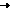 Deleted: one yearFormatted: Font: Bold, Font color: RedFormatted: Font color: RedDeleted:  mayFormatted: Font: Bold, Font color: Red Formatted: Font color: Red Formatted: Font: Bold, Font color: Red Formatted: Font color: RedDeleted: no more than three consecutive  one-yearterms Deleted: Deleted: Deleted: Deleted: Deleted: Deleted: Deleted: Deleted: Deleted: Deleted:Formatted: Indent: Left:  1"Formatted: Font: Bold, Font color: RedDeleted: one yearFormatted: Font color: Red Formatted: Font: Bold, Font color: Red Formatted: Font color: RedDeleted:Deleted: ¶	... [1]Deleted: Secretary¶¶The Secretary shall be appointed by a majority vote of the Board of Directors on an annual basis. The Secretary shall be responsible for the minutes of meetings of the Association and its Board of Directors as well as all non- fiscal records of the Association.¶¶Treasurer¶¶The Treasurer shall be appointed by a majority vote of  the Board of Directors on an annual basis. The Treas.u..r[e2r]Formatted	... [3]